IZJAVA O PREUZIMANJU OBVEZE PLAĆANJA ŠKOLARINE      Doktorskog studija  Obrazovne znanosti i perspektive obrazovanjau akademskoj godini  2023./2024.  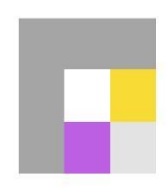 Sveučilište Josipa Jurja Strossmayera u OsijekuFAKULTET ZA ODGOJNE I OBRAZOVNE ZNANOSTIOBVEZU PLAĆANJA ŠKOLARINE  PREUZIMA (označiti)            pristupnik Ime i prezime____________________________________________OIB:___________________________________________________Adresa prebivališta________________________________________OBVEZU PLAĆANJA ŠKOLARINE  PREUZIMA (označiti)             ustanova Naziv ustanove: __________________________________________OIB:____________________________________________________Adresa: _________________________________________________(obvezno priložiti i Odluku  ustanove o preuzimanju obveze plaćanja)Napomene:Mjesto i datumVlastoručni potpis